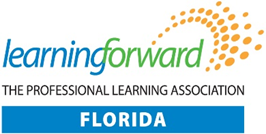 Learning Forward Florida2022 - 23OfficersOfficersOfficersPresidentShane FairbairnNEFECImmediate Past PresidentAmanda March CorwinPresident ElectNaomi ChurchGrowing Minds, LLC.SecretaryPaula ClarkHernando CountyTreasurerCathy StarlingBeacon Educator, RetiredBoard of DirectorsBoard of DirectorsBoard of DirectorsBoard of DirectorsZina Berman (At Large)Miami-Dade CountyCele Oldham (At Large)Lake CountyShannon Bogle (At Large)Learning ForwardWafa Picciolo (At Large)Volusia CountyAndi Canaday (Region III)Okeechobee CountyHeather Platt (At Large)Martin CountyLauri Christopher (Region IV)Polk CountyKristi Richburg (Region II)NEFECCarmen Concepcion (At Large)Miami Dade CollegeIsela Rodrigues (Region V)Miami-Dade CountyBarbara Eubanks (Region I)Beacon EducatorClaire Steele (At Large)Orange CountyJanice Franceschi (At Large)Osceola CountyKwani Woods (At Large)Orange CountyDonna Garcia (At Large)HECFDOE RepresentativesFDOE RepresentativesShannon BurgessFlorida Department of Education/Ex Officio MemberLeadership Conference Co-ChairsLeadership Conference Co-ChairsShannon BogleLearning ForwardHeather PlattMartin CountyBoard Appointed PositionBoard Appointed PositionDebbie Cooke (non-board member)Executive DirectorRegional ContactsRegional ContactsRegion I: Barbara Eubanks, 800-311-6437Bay-Calhoun-Escambia-Franklin-Gadsden-Gulf-Holmes-Jackson-Jefferson-Leon-Liberty-Madison-Okaloosa-Santa Rosa-Taylor-Wakulla-Walton-WashingtonRegion II:  Kristi Richburg, 386-329-3800Alachua-Baker-Braddford-Citrus-Clay-Columbia-Dixie-Duval-Flagler-Gilchrist-Hamilton-Lafayette-Levy-Marion-Nassau-Putnam-St. Johns-Suwannee-UnionRegion III: Andi Canaday, 863-462-5000Brevard-Indian River-Lake-Okeechobee-Orange-Osceola-St. Lucie-Seminole-Sumter-VolusiaRegion IV: Lauri Christopher, 863.647.4270, ext 7Charlotte-DeSoto-Glades-Hardee-Hernando-Highlands-Hillsborough-Lee-Manatee-Pasco-Pinellas-Polk-SarasotaRegion V:  Isela Rodriguez (305) 887-2002Region V:  Isela Rodriguez (305) 887-2002